Мы рады видеть Вас на наших мероприятиях!!!В Афише могут быть изменения.Уточняйте информацию о предстоящих мероприятиях в местах их проведения заранее.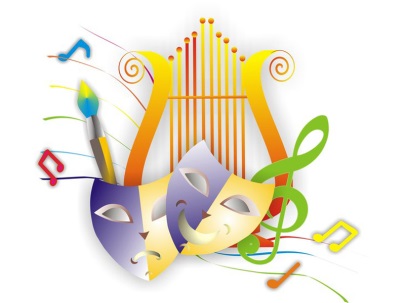 Афиша мероприятиймуниципальных учреждений культуры на февраль 2020 годаДата и время проведенияНаименование мероприятияМесто проведенияВозрастные ограниченияВходКонтактные данные, e-mailКаждый понедельникДуховное воспитание священнослужителяс жителямиМБУК «Культурно – досуговое объединение»филиал «Прилепский»п. Прилепы, ул. Буденного, д. 9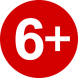 Вход свободныйТел:77-32-54Еmail:tula-mbuk_kdo@tularegion.orgВ течение месяцаЭкспозиция «Старая тульская аптека»МБУК «Тульский историко-архитектурный музей»пр. Ленина, д. 25Взрослые -100р.Школьники, студенты, пенсионеры – 50 р.Тел:31-26-61Еmail:info@tiam-tula.ruВ течение месяцаЭкспозиция, посвященная Тульской оборонительной операции 1941 года (экскурсии по экспозиции)Филиал МБУК «Тульский историко-архитектурный музей» «Музей обороны Тулы»п. Ленинский, ул. Ленина, д. 3Вход свободныйТел:31-26-61Еmail:info@tiam-tula.ruВ течение месяцаЭкспозиция в родовой усадьбе выдающегося русского мыслителя, поэта, основоположника русской философии Алексея Степановича Хомякова (экскурсии по экспозиции и территории усадьбы)Филиал МБУК «Тульский историко-архитектурный музей» «Усадьба А.С. Хомякова»г. Тула, Ленинский район, п. Октябрьский, д. 1Взрослые -50р.Школьники, студенты, пенсионеры – 25 р.Тел:31-26-61Еmail:info@tiam-tula.ru17 января 2020 года – 15 марта 2020 года10.00-19.00Гурович. Плакаты (Москва)МБУК «Тульский историко-архитектурный музей»пр. Ленина, д. 25Взрослые -100р.Школьники, студенты, пенсионеры – 50 р.Тел:31-26-61Еmail:info@tiam-tula.ru1 февраля2020 года11.00Спектакль «Бабки Ёжки и листопад»МАУК «Театрально-концертный центр» г. Тула, пр-т Ленина,85, к. 1150-350 р.Тел:71-67-68,71-67-33E-mail: info@teatrtula.ru1 февраля2020 года14.00Встреча – дискуссия «Славянофильство на фоне глобализации» в рамках программы «Хомяков home. Академия».МБУК «Тульский историко-архитектурный музей»пр. Ленина, д. 27, второй этажВход свободныйТел:31-26-61Еmail:info@tiam-tula.ru1 февраля2020 года14.4515.5216.5017.56Тульский троллейбус творчества «Субботняя улитка». Совместный проект литературной студии «Вега» и МПО «Тулгорэлектротранс».Маршрут троллейбуса№ 11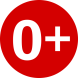 Согласно установленным ценам проезда в общественном транспорте городаТел:45-50-7745-52-49Email:gkzmuk@tularegion.org1 февраля2020 года15.00Вечер-встреча«Новые книги Александра Карташова»Городская библиотека № 6г. Тула, ул. Серебровская, д.26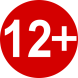 Вход свободныйТел:55-99-11Email:tbs_bibl6@tularegion.org 1 февраля2020 года15.00Игрочас«Веселится и играет детвора»в рамках проекта «Клуб на колесах»МБУК «Культурно-досуговое объединение»филиал «Шатский»с. ЧастоеВходсвободныйТел:77-32-54Еmail:tula-mbuk_kdo@tularegion.org1 февраля2020 года19.00Спектакль «Стеклянный зверинец»МАУК «Театрально-концертный центр» г. Тула, пр-т Ленина,85, к. 1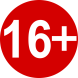 250-400 р.Тел:71-67-68,71-67-33E-mail: info@teatrtula.ru2 февраля2020 года17.00Джаз-кафе. Группа «Билет на М.А.Р.С.»МАУК «Театрально-концертный центр» г. Тула, пр-т Ленина,85, к. 1300 р.Тел:71-67-68,71-67-33E-mail: info@teatrtula.ru3 февраля 2020 года  15.00Игра «Перестрелка»в рамках Года Памяти и Славыи проекта «В движении»МБУК «Культурно-досуговое объединение»отдел «Барсуковский»п. Барсуки, ул. Ленина, 12ВходсвободныйТел:77-32-92Еmail:tula-mbuk_kdo@tularegion.org3 февраля 2020 года  20.00Любительское соревнованиепо баскетболу (мужчины)в рамках Года Памяти и Славыи проекта «В движении»МБУК «Культурно-досуговое объединение»отдел «Барсуковский»п. Барсуки, ул. Ленина, 12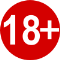 ВходсвободныйТел:77-32-92Еmail:tula-mbuk_kdo@tularegion.org4 февраля2020 года12.00Физкультминутка для людей старшего поколения«Дыхательная разминка»в рамках проекта«В движении»МБУК «Культурно-досуговое объединение»филиал «Концертный зал «Орион»отдел «Обидимскийп. Обидимо, ул. Школьная, д.4ВходсвободныйТел:72-02-15Еmail:tula-mbuk_kdo@tularegion.org4 февраля2020 года14.00Развлекательно-игровая программа«Я познаю театр!»МАУК «Культурно-досуговая система» Дом культуры Хомяково, пос. Хомяково, ул. Берёзовская, д. 2.ВходсвободныйТел:43-62-71Email:gkzmuk@tularegion.org4 февраля2020 года         14.00Музыкальная гостиная«Угадай мелодию»в рамках  проекта                        «Все свои»МБУК «Культурно -досуговое объединение»Филиал «Богучаровский»отдел «Рождественский»п. Рождественский,ул. 40 лет Октября, д.1ВходсвободныйТел:77-33-30Еmail:tula-mbuk_kdo@tularegion.org4 февраля2020 года14.00Час полезной информации«Наркотик в организме подростка»МБУК «Культурно - досуговое объединение»Филиал «Прилепский»п. Прилепы, ул. Буденного, д. 9ВходсвободныйТел:77-33-16Еmail:tula-mbuk_kdo@tularegion.org4 февраля2020 года15.00Фитнес для пожилых людей«Активное долголетие»в рамках проекта«Бодрость и радость»МБУК «Культурно-досуговое объединение»Филиал «Федоровский»с. Федоровка,ул. Станционная, д.7аВходсвободныйТел:77-49-18Еmail:tula-mbuk_kdo@tularegion.org4 февраля2020 года18.00Безумное чаепитие«Сладкий Я»в рамках проекта «Все свои»МБУК «Культурно-досуговое объединение»филиал «Шатский»п. Шатск,ул. Садовая, д.1-аВходсвободныйТел:77-32-54Еmail:tula-mbuk_kdo@tularegion.org4 февраля2020 года18.00Ритмика для детейс котом Леопольдомв рамках проекта «Расти! Играй!»МБУК «Культурно - досуговое объединение»Филиал «Рассветский»Отдел «Зайцевский»с. Зайцево,ул. Новая, д.1ВходсвободныйТел:72-43-24Еmail:tula-mbuk_kdo@tularegion.org4 февраля2020 года  19.00Любительское соревнованиепо волейболув рамках Года Памяти и Славыи проекта «В движении»МБУК «Культурно-досуговое объединение»отдел «Барсуковский»п. Барсуки, ул. Ленина, 12ВходсвободныйТел:77-32-92Еmail:tula-mbuk_kdo@tularegion.org5 февраля 2019 года 14.00-18.00Фото - сессия«В облаках»МБУК «Культурно-досуговое объединение»Филиал «Богучаровский»Отдел «Торховский»п. Торхово,ул. Центральная, д. 24ВходсвободныйТел:77-33-15Еmail:tula-mbuk_kdo@tularegion.org5 февраля2020 года15.00Краеведческая викторина«Тайны земли Родной»МБУК «Культурно - досуговое объединение»Филиал «Прилепский»п. Прилепы, ул. Буденного, д. 9ВходсвободныйТел:77-33-16Еmail:tula-mbuk_kdo@tularegion.org5 февраля2020 года16.00Всемирный день эрудитаВыставка - кроссворд«БуквоГрад»в рамках проекта «Игры разума»МБУК «Культурно-досуговое объединение»филиал «Шатский»п. Шатск,ул. Садовая, д.1-аВходсвободныйТел:77-32-54Еmail:tula-mbuk_kdo@tularegion.org5 февраля 2020 года 17.00Семейный фитнес - час«Мы за здоровый образ жизни»в рамках проекта «В движении»МБУК «Культурно-досуговое объединение»филиал «Барсуковский»отдел «Хрущевский»с. Хрущево, ул. Шкляра, 1аВходсвободныйТел:77-32-92Еmail:tula-mbuk_kdo@tularegion.org5 февраля2020 года17.00Турнир по настольной игре«Медведь»в рамках проекта «Расти! Играй!»МБУК «Культурно - досуговое объединение»Филиал «Федоровский»отдел «Алешинский»с. Алешня,ул. Центральная, д.35ВходсвободныйТел:77-33-14Еmail:tula-mbuk_kdo@tularegion.org5 февраля2020 года17.00Библио-мотиватор«Неторопливая жизнь»Городская библиотека № 20им. А. С. Пушкинаг. Тула, ул. М. Горького, д.20Вход свободныйТел:34-12-64Email:tbs_bibl20@tularegion.org5 февраля2020 года17.00Мастер - класс поделок«Масленица к нам идет»в рамках проекта «Мастерская»МБУК «Культурно - досуговое объединение»Филиал «Рассветский»Отдел «Михалковский»ул. Карбышева д.20 аВходсвободныйТел:50-86-63Еmail:tula-mbuk_kdo@tularegion.org5 февраля2020 года17.30Открытое танцевальноепространство«Движение — этожизнь»: Stretchingв рамках проекта «В движении»МБУК «Культурно - досуговое объединение»Филиал «Рассветский»                  отдел «Иншинский»п. Иншинский, д.22ВходсвободныйТел:72-25-03Еmail:tula-mbuk_kdo@tularegion.org6 февраля2020 года 15.00Литературный ринг«Мой Пушкин жив»в рамках Дня памяти А.С. ПушкинаМБУК «Культурно-досуговое объединение»Филиал «Барсуковский»п. Барсуки,ул. Советская, д.16аВходсвободныйТел:77-32-92Еmail:tula-mbuk_kdo@tularegion.org6 февраля2020года16.00Детская игровая программадля детей дошкольного возраста «Зимние забавы»в рамках проекта «Расти! Играй!»МБУК «Культурно-досуговое объединение»Филиал «Рассветский»п. Рассвет, д.77(детский сад)Вход по пригласительнымТел:72-35-81Еmail:tula-mbuk_kdo@tularegion.org6 февраля2020 года17.30Курс компьютерной грамотности «Бабушки, дедушки - онлайн»в рамках проекта«Бодрость и радость»МБУК «Культурно - досуговое объединение»филиал «Плехановский»п. Плеханово,ул. Заводская, д.17а(кружковая комната)ВходсвободныйТел:75-22-29Еmail:tula-mbuk_kdo@tularegion.org6 февраля 2020 года18.00Акция«Телефон - убери,настольные игры — возьми»в рамках Дня отказаот мобильного телефонаМБУК «Культурно -досуговое объединение»Филиал «Богучаровский»п. Октябрьский, д.113ВходсвободныйТел:72-68-34Еmail:tula-mbuk_kdo@tularegion.org6 февраля2020 года19.00Концерт струнного ансамбля «El Classic»МАУК «Театрально-концертный центр» г. Тула, пр-т Ленина,85, к. 1200 р.Тел:71-67-68,71-67-33E-mail: info@teatrtula.ru6 февраля2020 года19.00Спектакль «Курица»МАУК «Театрально-концертный центр» г. Тула, пр-т Ленина,85, к. 1250-400 р.Тел:71-67-68,71-67-33E-mail: info@teatrtula.ru7 февраля2020 года10.30Вечер-посвящение«В волшебнойПушкинской стране»(к Дню памяти А.С. Пушкина)Городская библиотека № 22г. Тула, ул. Бондаренко, д.11Вход свободныйТел:48-56-76Email:tbs_bibl22@tularegion.org7 февраля2020 года13.00Литературная гостиная«Строки, опаленные войной»в рамках Года Памяти и СлавыМБУК «Культурно-досуговое объединение»филиал «Концертный зал «Орион»отдел «Обидимскийп. Обидимо, ул. Школьная, д.4ВходсвободныйТел:72-02-15Еmail:tula-mbuk_kdo@tularegion.org7 февраля2020 года14.00Спортивно-игровая программа«Зимние виды спорта»МАУК «Культурно-досуговая система» Дом культуры Хомяково, пос. Хомяково, ул. Берёзовская, 2ВходсвободныйТел:43-62-71Email:gkzmuk@tularegion.org7 февраля2020 года 14.00Мастер-класспо текстильной кукле«Волшебный узелок»                                      в рамках проекта «Мастерская»МБУК «Культурно-досуговое объединение»Филиал «Богучаровский»Отдел «Торховский»п. Торхово,ул. Центральная, д. 24ВходсвободныйТел:77-33-15Еmail:tula-mbuk_kdo@tularegion.org7 февраля2020 года17.00Свободное рисование.Общая картинаМБУК «Культурно-досуговое объединение»филиал «Прилепский»отдел «Ильинский»п. Ильинка,ул. Центральная, д.19а к.1ВходсвободныйТел:77-33-16Еmail:tula-mbuk_kdo@tularegion.org7 февраля2020 года18.30Творческий вечер Николая Николаева и презентация его книги «Водяной дракон» в рамках программы «Хомяков home. Поэзия».МБУК «Тульский историко-архитектурный музей»пр. Ленина, д. 27, второй этажВход свободныйТел:31-26-61Еmail:info@tiam-tula.ru7 февраля2020 года18.30«Бебби  бум»Концертная программа для родителей МАУК «Культурно-досуговая система»Дом культуры «Косогорец»пос. Косая гора, ул. Гагарина, д. 2.100 р.Тел:23-72-88,23-69-60Email:kosogorec@tularegion.org7 февраля2020 года19.00Джаз-кафе. Группа «Билет на М.А.Р.С.»МАУК «Театрально-концертный центр» г. Тула, пр-т Ленина,85, к. 1300 р.Тел:71-67-68,71-67-33E-mail: info@teatrtula.ru8 февраля2020 года11.00ПРЕМЬЕРА СЕЗОНА. Спектакль «Маугли»МАУК «Театрально-концертный центр» г. Тула, пр-т Ленина,85, к. 1200-400 р.Тел:71-67-68,71-67-33E-mail: info@teatrtula.ru8 февраля2020 года14.00Выставка - досье«Юные безусые герои»,посвященная Дню памяти юных героев-антифашистовМБУК «Культурно- досуговое объединение»филиал «Прилепский»отдел «Старобасовский»д. Старое Басово,д. 38-аВходсвободныйТел:77-33-16Еmail:tula-mbuk_kdo@tularegion.org8 февраля2020 года14.00Танцплощадка«Улови свой стиль»в рамках проекта «Движении»МБУК «Культурно-досуговое объединение»филиал «Шатский»п. Шатск,ул. Садовая, д.1-аВходсвободныйТел:77-32-54Еmail:tula-mbuk_kdo@tularegion.org8 февраля2020 года 15.00Отчетный концертвокального ансамбля«Сладка ягода»в рамках проекта«Бодрость и радость»МБУК «Культурно-досуговое объединение»Филиал «Барсуковский»п. Барсуки,ул. Советская, д.16аВходсвободныйТел:77-32-92Еmail:tula-mbuk_kdo@tularegion.org8 февраля2020 года17.00Детская познавательно – игровая программа«Остров безопасности»в рамках проекта «Расти! Играй!»МБУК «Культурно - досуговое объединение»филиал «Прилепский»отдел «Крутенский»д. Крутое, д. 6аВходсвободныйТел:77-33-16Еmail:tula-mbuk_kdo@tularegion.org8 февраля2020 года19.00Спектакль «Наш Антон Павлович Ч.»МАУК «Театрально-концертный центр» г. Тула, пр-т Ленина,85, к. 1250-400 р.Тел:71-67-68,71-67-33E-mail: info@teatrtula.ru8 февраля2020 года19.00Вечер с коллективом «Откровение»МАУК «Культурно-досуговая система»Дом культуры«Косогорец»пос. Косая гора, ул. Гагарина, д. 2200 р.Тел:23-72-88,23-69-60Email:kosogorec@tularegion.org8 февраля2020 года20.00МолодёжнаядискотекаМБУК «Культурно - досуговое объединение»филиал «Плехановский»п. Плеханово,ул. Заводская, д.17а(фойе)100 р.Тел:75-22-29Еmail:tula-mbuk_kdo@tularegion.org9 февраля2020 года11.00Интерактивное представление для детей с участием струнного ансамбля El ClassicМАУК «Театрально-концертный центр» г. Тула, пр-т Ленина,85, к. 1500 р.Тел:71-67-68,71-67-33E-mail: info@teatrtula.ru9 февраля2020 года14.00Творческая встреча с тульскими поэтами«Февральские голоса»(областной клуб литераторов «Голос»)Городская библиотека № 20им. А. С. Пушкинаг. Тула, ул. М. Горького, д.20Вход свободныйТел:34-12-64Email:tbs_bibl20@tularegion.org11 февраля2020 года12.00Оздоровительно-развлекательная программа для детей«В здоровом теле - здоровый дух»в рамках проекта «Расти! Играй!»МБУК «Культурно-досуговое объединение»филиал «Концертный зал «Орион»п. Ленинский, ул. Ленина д.1ВходсвободныйТел:72-60-96Еmail:tula-mbuk_kdo@tularegion.org11 февраля 2020 года         14.00Час размышленияо вреде употребления наркотиков«Я против!»МБУК «Культурно -досуговое объединение»Филиал «Богучаровский»отдел «Рождественский»п. Рождественский,ул. 40 лет Октября, д.1Входпо пригласительнымдля учащихся  МБОУ«ЦО №49»Тел:77-33-30Еmail:tula-mbuk_kdo@tularegion.org11 февраля 2020 года 14.30Театрализованная игра«В гостях у Домового»рамках проекта «Расти! Играй!»МБУК «Культурно - досуговое объединение»филиал «Культурно-спортивный комплекс»п. Ленинский,ул. Гагарина, д. 9ВходсвободныйТел:77-32-54Еmail:tula-mbuk_kdo@tularegion.org11 февраля 2020 года 16.30Акция«Признания в любви»МБУК «Культурно - досуговое объединение»филиал «Культурно-спортивный комплекс»п. Ленинский,ул. Гагарина, д. 9ВходсвободныйТел:77-32-54Еmail:tula-mbuk_kdo@tularegion.org11 февраля2020 года17.00Конкурсная программа«Всегда готов»в рамках проекта «Расти!Играй!МБУК «Культурно - досуговое объединение»Филиал «Федоровский»отдел «Алешинский»с. Алешня,ул. Центральная, д.35ВходсвободныйТел:77-33-14Еmail:tula-mbuk_kdo@tularegion.org11 февраля2020 года18.00Дискуссия«Интернет в моей семье»в рамках празднованияВсемирного дня безопасного интернетаМБУК «Культурно-досуговое объединение»филиал «Шатский»п. Шатск,ул. Садовая, д.1-аВходсвободныйТел:77-32-54Еmail:tula-mbuk_kdo@tularegion.org12 февраля 2020 года 11.00Скандинавская ходьбав рамках проекта«Бодрость и радость»МБУК «Культурно - досуговое объединение»филиал «Культурно-спортивный комплекс»п. Ленинский,ул. Гагарина, д. 9ВходсвободныйТел:77-32-54Еmail:tula-mbuk_kdo@tularegion.org12 февраля2020года12.30Детская игровая программа«День памяти воинов-интернационалистов»в рамках проекта «Расти! Играй!»МБУК «Культурно-досуговое объединение»Филиал «Рассветский»п. Рассвет, д. 35Вход для учащихся школы МБОУ «ЦО №52 им. В.В. Лапина»Тел:72-35-81Еmail:tula-mbuk_kdo@tularegion.org12 февраля 2019 года 14.00Арт - лаборатория«Бумажная страна»в рамках проекта «Мастерская»МБУК «Культурно-досуговое объединение»Филиал «Богучаровский»Отдел «Торховский»п. Торхово,ул. Центральная, д. 24ВходсвободныйТел:77-33-15Еmail:tula-mbuk_kdo@tularegion.org12 февраля2020 года15.00Краеведческая мастерская«История Деда Филимона»Детская библиотека № 13им. А.А. Любомудроваг. Тула, ул. Кирова, д. 26, корп. 1Вход свободныйТел:40-26-61Email:tbs_bibl13@tularegion.org 12 февраля2020 года16.00Викторина«Давай мыслить позитивно»в рамках проекта «Все свои»МБУК «Культурно - досуговое объединение»филиал «Плехановский»п. Плеханово,ул. Заводская, д.17а(фойе)ВходсвободныйТел:75-22-29Еmail:tula-mbuk_kdo@tularegion.org12 февраля2020 года17.00Мастер - класс«Весенняя календарная кукла»в рамках проекта«Традиции большой страны»МБУК «Культурно- досуговое объединение»филиал «Прилепский»отдел «Старобасовский»д. Старое Басово,д. 38-аВходсвободныйТел:77-33-16Еmail:tula-mbuk_kdo@tularegion.org12 февраля2020 года19.00Спектакль «Про Федота-стрельца, удалого молодца»МАУК «Театрально-концертный центр» г. Тула, пр-т Ленина,85, к. 1250-400 р.Тел:71-67-68,71-67-33E-mail: info@teatrtula.ru13 февраля2020года12.30Детская игровая программа«Из чего же, из чего же сделаны наши мальчишки»в рамках проекта «Расти! Играй!»МБУК «Культурно-досуговое объединение»Филиал «Рассветский»п. Рассвет, д. 35Вход для учащихся школы МБОУ «ЦО №52 им. В.В. Лапина»Тел:72-35-81Еmail:tula-mbuk_kdo@tularegion.org13 февраля2020 года13.00Курсы компьютерной грамотности«Старшее поколение»в рамках проекта«Бодрость и радость»МБУК «Культурно-досуговое объединение»филиал «Концертный зал «Орион»отдел «Обидимский»п.Обидимо,  ул. Школьная, д.4ВходсвободныйТел:72-02-15Еmail:tula-mbuk_kdo@tularegion.org13 февраля2020 года13.30Час истории«Дорогами войны: Москва - Кабул»(к 31-й годовщине вывода войск из Афганистана)Модельная библиотека № 3им. В.Ф. Рудневаг. Тула, ул. Октябрьская, 201Вход свободныйТел:43-03-14Email:tbs_bibl3@tularegion.org13 февраля2020 года14.00Познавательная викторина«Самый умный»МАУК «Культурно-досуговая система» Дом культуры Хомяково, Берёзовская, 2.ВходсвободныйТел:43-62-71Email:gkzmuk@tularegion.org13 февраля 2020 года 15.00Фото-выставка«Ты в моем сердце»МБУК «Культурно - досуговое объединение»филиал «Культурно-спортивный комплекс»п. Ленинский,ул. Гагарина, д. 9ВходсвободныйТел:77-32-54Еmail:tula-mbuk_kdo@tularegion.org13 февраля2020 года17.30Курс компьютерной грамотности «Бабушки, дедушки - онлайн»в рамках проекта«Бодрость и радость»МБУК «Культурно - досуговое объединение»филиал «Плехановский»п. Плеханово,ул. Заводская, д.17а(кружковая комната)ВходсвободныйТел:75-22-29Еmail:tula-mbuk_kdo@tularegion.org13 февраля2020 года18.00Развлекательная программа«День радио»в рамках проекта «Все свои»МБУК «Культурно - досуговое объединение»Филиал «Рассветский»                  отдел «Иншинский»п. Иншинский, д.22ВходсвободныйТел:72-25-03Еmail:tula-mbuk_kdo@tularegion.org13 февраля2020 года18.00Посиделки  за самоваром«Мы за чаем не скучаем!»в рамках проекта «Все свои»МБУК «Культурно-досуговое объединение»филиал «Шатский»п. Шатск,ул. Садовая, д.1-аВходсвободныйТел:77-32-54Еmail:tula-mbuk_kdo@tularegion.org13 февраля2020 года19.00Спектакль «Бессовестные»МАУК «Театрально-концертный центр» г. Тула, пр-т Ленина,85, к. 1250-400 р.Тел:71-67-68,71-67-33E-mail: info@teatrtula.ru14 февраля2020 года10.30Сказочное путешествие«По следам лягушки - путешественницы»(К 165-летию со дня рожденияВ. Гаршина)Шатская библиотекаЛенинский район, п. Шатск,ул. Садовая, д. 1, аВход свободныйEmail:tbs_shatskijbp@tularegion.org 14 февраля2020 года13.30Открытие выставкиО. Кагальниковой«Картинки о Туле»Городская библиотека №4г. Тула, ул. Металлургов, д. 34,Вход свободныйТел:45-52-02Email:tbs_bibl4@tularegion.org 14 февраля 2019 года 14.00Арт- лаборатория«Водопад сердец»в рамках проекта «Мастерская»МБУК «Культурно-досуговое объединение»Филиал «Богучаровский»Отдел «Торховский»п. Торхово,ул. Центральная, д. 24ВходсвободныйТел:77-33-15Еmail:tula-mbuk_kdo@tularegion.org14 февраля
2020 года17.00Карнавальная вечеринка
«День любви и дружбы»в рамках проекта «Все свои»МБУК «Культурно - досуговое объединение»Филиал «Рассветский»Отдел «Зайцевский»с. Зайцево,ул. Новая, д.1ВходсвободныйТел:72-43-24Еmail:tula-mbuk_kdo@tularegion.org14 февраля 2020 года         17.30Мастер - класс по вокалу«Песня – душа народа»в рамках проекта«Бодрость и радость»МБУК «Культурно - досуговое объединение»Филиал «Богучаровский»отдел «Рождественский»п. Рождественский,ул. 40 лет Октября, д.1ВходсвободныйТел:77-33-30Еmail:tula-mbuk_kdo@tularegion.org14 февраля2020 года17.30ДискотекафотозонаМБУК «Культурно-досуговое объединение»Филиал «Федоровский»с. Федоровка,ул. Станционная, д.7аВходсвободныйТел:77-49-18Еmail:tula-mbuk_kdo@tularegion.org14 февраля2020 года18.00Вечер солдатской  песни«Эхо  прошедшей войны…»МАУК «Культурно-досуговая система»Дом культуры «Косогорец» пос. Косая гора, ул.Гагарина, д. 2.ВходсвободныйТел:23-72-88, 23-69-60Email:kosogorec@tularegion.org14 февраля 2020 года 19.00Дискотека«Встреча двух сердец»в рамках проекта «Все свои»МБУК «Культурно - досуговое объединение»филиал «Культурно-спортивный комплекс»п. Ленинский,ул. Гагарина, д. 950 р.Тел:77-32-54Еmail:tula-mbuk_kdo@tularegion.org14 февраля2020 года19.00Дискотекадля молодежиМБУК «Культурно-досуговое объединение»филиал «Прилепский»отдел «Ильинский»п. Ильинка,ул. Центральная, д.19а к.1ВходсвободныйТел:77-33-16Еmail:tula-mbuk_kdo@tularegion.org14 февраля2020 года19.00ДискотекаМБУК «Культурно - досуговое объединение»Филиал «Рассветский»                  отдел «Иншинский»п. Иншинский, д.22ВходсвободныйТел:72-25-03Еmail:tula-mbuk_kdo@tularegion.org14 февраля
2020года19.00Развлекательная программаМБУК «Культурно - досуговое объединение»Филиал «Рассветский»Отдел «Михалковский»ул. Карбышева д.20 аВходсвободныйТел:50-86-63Еmail:tula-mbuk_kdo@tularegion.org14 февраля 2020 года19.00Диско - программа«Зимние кружева»МБУК «Культурно -досуговое объединение»Филиал «Богучаровский»п. Октябрьский, д.113ВходсвободныйТел:72-68-34Еmail:tula-mbuk_kdo@tularegion.org15 февраля2020 года11.00ПРЕМЬЕРА СЕЗОНА. Спектакль «Большой секрет»МАУК «Театрально-концертный центр» г. Тула, пр-т Ленина,85, к. 1200-400 р.Тел:71-67-68,71-67-33E-mail: info@teatrtula.ru15 февраля 2020 года12.00Мастер-класс по ДПТ«День защитника Отечества»в рамках проекта«Творческая мастерская»МБУК «Культурно-досуговое объединение»филиал «Концертный зал «Орион»п. Ленинский, ул. Ленина д.1ВходсвободныйТел:72-60-96Еmail:tula-mbuk_kdo@tularegion.org15 февраля2020 года13.00Конкурсная программа«Подарок папе»в рамках празднованияДня защитника ОтечестваМБУК «Культурно - досуговое объединение»Филиал «Федоровский»отдел «Коптевский»д. Коптево, д. 75ВходсвободныйТел:77-33-29Еmail:tula-mbuk_kdo@tularegion.org15 февраля2020 года15.00Краеведческий час«Нет без вести пропавших, есть павшие в боях» 
Прилепский библиотечный пунктп. Прилепы, ул. Будённого, д. 7Вход свободныйТел:72-12-29Email:tbs_prilepskijbp@tularegion.org 15 февраля2020 года16.00Игровая программа«Загадочный калейдоскоп»МБУК «Культурно-досуговое объединение»отдел «Сергиевский»п. Сергиевский,ул. Центральная,д. 18ВходсвободныйТел:77-33-16Еmail:tula-mbuk_kdo@tularegion.org15 февраля 2020 года17.00Любительское соревнованиепо настольному теннисув рамках проекта«В движении»МБУК «Культурно - досуговое объединение»филиал «Прилепский»отдел «Крутенский»д. Крутое, д. 6аВходсвободныйТел:77-33-16Еmail:tula-mbuk_kdo@tularegion.org15 февраля2020 года19.00Спектакль «Миллионерши»МАУК «Театрально-концертный центр» г. Тула, пр-т Ленина,85, к. 1250-400 р.Тел:71-67-68,71-67-33E-mail: info@teatrtula.ru16 февраля2020 года17.00Концерт группы JazzophreniaМАУК «Театрально-концертный центр» г. Тула, пр-т Ленина,85, к. 1200-350 р.Тел:71-67-68,71-67-33E-mail: info@teatrtula.ru17 – 24 февраля2020 года10.00 – 20.00Выставка творческих работ«Зимняя академия творчества»в рамках проекта«Мастерская»МБУК «Культурно -досуговое объединение»Филиал «Богучаровский»п. Октябрьский, д.113ВходсвободныйТел:72-68-34Еmail:tula-mbuk_kdo@tularegion.org17 - 25 февраля2020 годаВыставка поделок«Наша армия самая сильная!»в рамках празднованияДня защитника Отечестваи проекта «Мастерская»МБУК «Культурно-досуговое объединение»Филиал «Барсуковский»п. Барсуки,ул. Советская, д.16аВходсвободныйТел:77-32-92Еmail:tula-mbuk_kdo@tularegion.org17 февраля 2020 года-23 февраля2020 года09.00-17.00Арт - пространстводекоративно-прикладного творчества«Слава тебе,победитель — солдат»в рамках проекта«Творческая мастерская»МБУК «Культурно-досуговое объединение»филиал «Концертный зал «Орион»п. Ленинский, ул. Ленина, д.1ВходсвободныйТел:72-60-96Еmail:tula-mbuk_kdo@tularegion.org17 февраля2020 года13.20Интеллектуальная игра«России верные сыны»в рамках празднованияДня защитника ОтечестваМБУК «Культурно-досуговое объединение»Филиал «Рассветский»п. Рассвет, д. 35Вход для учащихся школы МБОУ «ЦО №52им. В.В. Лапина»Тел:72-35-81Еmail:tula-mbuk_kdo@tularegion.org17 февраля 2020 года 16.00Выставка фотографий«Как я в армии служил»в рамках празднованияДня защитника ОтечестваМБУК «Культурно - досуговое объединение»филиал «Культурно-спортивный комплекс»п. Ленинский,ул. Гагарина, д. 9ВходсвободныйТел:77-32-54Еmail:tula-mbuk_kdo@tularegion.org18 февраля2020 года12.30Детская игровая программа«Буду Родине служить!»в рамках празднованияДня защитника Отечестваи проекта «Расти! Играй!»МБУК «Культурно-досуговое объединение»Филиал «Рассветский»п. Рассвет, д. 35Вход для учащихся школы МБОУ «ЦО №52 им. В.В. Лапина» п. Рассвет, д.44Тел:72-35-81Еmail:tula-mbuk_kdo@tularegion.org18 февраля2020 года14.00Мастер класс по прикладному творчеству«Открытка для папы»МАУК «Культурно-досуговая система» Дом культуры Хомяково, пос. Хомяково, ул. Берёзовская, д. 2ВходсвободныйТел:43-62-71Email:gkzmuk@tularegion.org18 февраля 2020 года         14.00Развлекательная программа «Праздник детства».                            в рамках проекта  «Расти! Играй!»МБУК «Культурно - досуговое объединение»Филиал «Богучаровский»отдел «Рождественский»п. Рождественский,ул. 40 лет Октября, д.1ВходсвободныйТел:77-33-30Еmail:tula-mbuk_kdo@tularegion.org18 февраля2020 года15.00Встреча за самоваромдля людей старшего поколения«Чай, здоровью лучший друг»в рамках проекта«Бодрость и радость»МБУК «Культурно-досуговое объединение»филиал «Концертный зал «Орион»отдел «Обидимский»п. Обидимо, ул. Школьная, д.4ВходсвободныйТел:72-02-15Еmail:tula-mbuk_kdo@tularegion.org18 февраля 2020 года 16.00Мастер-класспо изготовлению открытокв рамках празднованияДня защитника Отечестваи проекта «Мастерская»МБУК «Культурно-досуговое объединение»филиал «Барсуковский»отдел «Хрущевский»с. Хрущево, ул. Шкляра, 1аВходсвободныйТел:77-32-92Еmail:tula-mbuk_kdo@tularegion.org19 февраля2020 года12.00Мастер-классдля садоводов любителей«Все что нужно знать о рассаде»в рамках проекта «Мастерская»МБУК «Культурно - досуговое объединение»Филиал «Федоровский»отдел «Алешинский»с. Алешня,ул. Центральная, д.35ВходсвободныйТел:77-33-14Еmail:tula-mbuk_kdo@tularegion.org19 февраля2020 года14.00Познавательная игра«За честь и славу Родины»(К Дню Защитника Отечества)Торховский библиотченый пунктЛенинский район, п. Торохово,ул. Центральная д. 22Вход свободныйEmail:tbs_shatskijbp@tularegion.org 19 февраля 2019 года  14.00Интерактивная игра«12 записок»в рамках празднованияДня защитника Отечестваи в рамках проекта«Расти! Играй!»МБУК «Культурно-досуговое объединение»Филиал «Богучаровский»Отдел «Торховский»п. Торхово,ул. Центральная, д. 24ВходсвободныйТел:77-33-15Еmail:tula-mbuk_kdo@tularegion.org19 февраля 2020 года 14.30Творческая мастерская«Подарок с любовью»в рамках празднованияДня защитника Отечестваи проекта «Мастерская»МБУК «Культурно - досуговое объединение»филиал «Культурно-спортивный комплекс»п. Ленинский,ул. Гагарина, д. 9ВходсвободныйТел:77-32-54Еmail:tula-mbuk_kdo@tularegion.org19 февраля 2019 года 15.00Любительское соревнованиепо настольному теннисув рамках празднованияДня защитника Отечестваи проекта «Мастерская»и проекта «В движении»МБУК «Культурно-досуговое объединение»отдел «Барсуковский»п. Барсуки, ул. Ленина, 12ВходсвободныйТел:77-32-92Еmail:tula-mbuk_kdo@tularegion.org19 февраля  2020 года 17.00Конкурс чтецов«Во славу Отечества»в рамках празднованияДня защитника ОтечестваМБУК «Культурно-досуговое объединение» филиал «Барсуковский»отдел «Хрущевский»с. Хрущево, ул. Шкляра, 1аВходсвободныйТел:77-32-92Еmail:tula-mbuk_kdo@tularegion.org19 февраля2020 года18.30Концерт струнного ансамбля «El Classic»МАУК «Театрально-концертный центр»ул. Ф. Энгельса, 64300 р.Тел:71-67-68,71-67-33E-mail: info@teatrtula.ru19 февраля2020 года19.00Спектакль «Не все коту масленица»МАУК «Театрально-концертный центр» г. Тула, пр-т Ленина,85, к. 1250-400 р.Тел:71-67-68,71-67-33E-mail: info@teatrtula.ru19 февраля 2019 года20.00Любительское соревнованиепо баскетболув рамках празднованияДня защитника Отечестваи проекта «В движении»МБУК «Культурно-досуговое объединение»отдел «Барсуковский»п. Барсуки,  ул. Ленина, 12ВходсвободныйТел:77-32-92Еmail:tula-mbuk_kdo@tularegion.org20 февраля 2020 года 15.00Интерактивная программадля детей«Будущие защитники Отечества»в рамках празднованияДня защитника Отечестваи проекта «Расти! Играй!»МБУК «Культурно-досуговое объединение»Филиал «Барсуковский»п. Барсуки,ул. Советская, д.16аВходсвободныйТел:77-32-92Еmail:tula-mbuk_kdo@tularegion.org20 февраля2020 года15.00Час общения«Игры без телефона»в рамках Дня отказаот мобильного телефонаи проекта «Расти! Играй!МБУК «Культурно-досуговое объединение»филиал «Шатский»п. Шатск,ул. Садовая, д.1-аВходсвободныйТел:77-32-54Еmail:tula-mbuk_kdo@tularegion.org20 февраля2020 года16.00Мастер-класс по росписи печенья«Папочке подарок»в рамках празднованияДня защитника Отечества ипроекта «Мастерская»МБУК «Культурно-досуговое объединение»Филиал «Федоровский»с. Федоровка,ул. Станционная, д.7аВходсвободныйТел:77-49-18Еmail:tula-mbuk_kdo@tularegion.org20 февраля2020 года17.00Тематический вечер«Наша армия самая сильная»в рамках празднованияДня защитника ОтечестваМБУК «Культурно- досуговое объединение»филиал «Прилепский»отдел «Старобасовский»д. Старое Басово, д. 38-аВходсвободныйТел:77-33-16Еmail:tula-mbuk_kdo@tularegion.org20 февраля2020 года17.30Курс компьютерной грамотности «Бабушки, дедушки - онлайн»в рамках проекта«Бодрость и радость»МБУК «Культурно - досуговое объединение»филиал «Плехановский»п. Плеханово,ул. Заводская, д.17а(кружковая комната)ВходсвободныйТел:75-22-29Еmail:tula-mbuk_kdo@tularegion.org20 февраля2020 года18.00Праздничный концерт, посвященный Дню защитника ОтечестваМАУК «Культурно-досуговая система»Центр культуры и досугаул. Металлургов, д. 22ВходсвободныйТел:45-50-7745-52-49Email:gkzmuk@tularegion.org20 февраля2020 года19.00ПРЕМЬЕРА СЕЗОНА. Спектакль «Стулья»МАУК «Театрально-концертный центр» г. Тула, пр-т Ленина,85, к. 1300-500 р.Тел:71-67-68,71-67-33E-mail: info@teatrtula.ru21 февраля2020 года12.00Поэтический марафон«В стране веселого детства»(по произведениям А. Барто)Модельная библиотека №8п. Косая Гора, ул. Гагарина 7Вход свободныйТел:23-03-75Email:tbs_bibl8@tularegion.org 21 февраля2020 года12.20Спортивный праздник«Самый – самый…»в рамках проекта«В движении»МБУК «Культурно-досуговое объединение»Филиал «Богучаровский»Отдел «Архангельский»с. Архангельское,ул. Промышленная, д.2ВходсвободныйТел:77-33-13Еmail:tula-mbuk_kdo@tularegion.org21 февраля2020 года14.00Познавательный час«Отчизны славные сыны»Городская библиотека № 22г. Тула, ул. Бондаренко, д.11Вход свободныйТел:48-56-76Email:tbs_bibl22@tularegion.org 21 февраля2020 года15.30Литературно-музыкальная гостиная«Жизнь в гармонии словаи музыки»(встреча с  руководителем  Клуба православных писателей «Родник» Владимиром Алёшиным)Библиотечно-информационный комплексг. Тула, Красноармейский пр., д. 1Вход свободныйТел:55-49-47Email:tbs_bik@tularegion.org 21 февраля2020 года16.00Говорящая стена«Искусство каллиграфии»в рамках празднования  Международногодня русского языкаМБУК «Культурно-досуговое объединение»филиал «Шатский»п. Шатск,ул. Садовая, д.1-аВходсвободныйТел:77-32-54Еmail:tula-mbuk_kdo@tularegion.org21 февраля 2020 года 17.00Любительские соревнованияпо боксу «Самый сильный»в рамках празднованияДня защитника Отечестваи проекта «В движении»МБУК «Культурно-досуговое объединение»филиал «Барсуковский»отдел «Хрущевский»с. Хрущево, ул. Шкляра, 1аВходсвободныйТел:77-32-92Еmail:tula-mbuk_kdo@tularegion.org21 февраля 2020 года17.00Мастер – класспо изготовлению праздничной открытке «Подарок папе»в рамках празднованияДня защитника ОтечестваМБУК «Культурно-досуговое объединениеотдел «Сергиевский»п. Сергиевскийул. Центральная, д. 18ВходсвободныйТел:77-33-16Еmail:tula-mbuk_kdo@tularegion.org21 февраля 2020 года17.00Игровая программа«Армейские приключения»в рамках празднованияДня защитника ОтечестваМБУК «Культурно-досуговое объединение»филиал «Прилепский»отдел «Ильинский»п. Ильинка,ул. Центральная, д.19а к.1ВходсвободныйТел:77-33-16Еmail:tula-mbuk_kdo@tularegion.org21 февраля 2020 года         17.00Творческая выставка работ «Зимняя академия творчества»в рамках проекта «Мастерская»МБУК «Культурно - досуговое объединение»Филиал «Богучаровский»отдел «Рождественский»п. Рождественский,ул. 40 лет Октября, д.1ВходсвободныйТел:77-33-30Еmail:tula-mbuk_kdo@tularegion.org21 февраля2020 года17.00Игровая программа«Сильные духом»в рамках празднованияДня защитника Отечестваи проекта «Расти! Играй!»МБУК «Культурно - досуговое объединение»Филиал «Рассветский»Отдел «Михалковский»ул. Карбышева д.20 аВходсвободныйТел:50-86-63Еmail:tula-mbuk_kdo@tularegion.org21 февраля2020 года17.30Праздничный  концерт«В честь защитников»в рамках празднованияДня защитника ОтечестваМБУК «Культурно - досуговое объединение»филиал «Плехановский»п. Плеханово,ул. Заводская, д.17аВходсвободныйТел:75-22-29Еmail:tula-mbuk_kdo@tularegion.org21 февраля 2020 года18.00Праздничная программа«Мужчинам нашего села»в рамках празднованияДня защитника ОтечестваМБУК «Культурно - досуговое объединение»Филиал «Федоровский»отдел «Алешинский»с. Алешня,ул. Центральная, д.35ВходсвободныйТел:77-33-14Еmail:tula-mbuk_kdo@tularegion.org21 февраля 2020 года 18.00Концерт-поздравление «Защитникам Отечества посвящается»в рамках Года Памяти и СлавыМБУК «Культурно-досуговое объединение»Филиал «Барсуковский»п. Барсуки,ул. Советская, д.16аВходсвободныйТел:77-32-92Еmail:tula-mbuk_kdo@tularegion.org21 февраля2020 года18.00Праздничный концерт, посвященный Дню защитника отечестваМАУК «Культурно-досуговая система» Дом культуры Хомяково, пос. Хомяково, ул. Берёзовская, д. 2.ВходсвободныйТел:43-62-71Email:gkzmuk@tularegion.org21 февраля2020 года18.00Праздничный концерт«Мы видим в вас героев славных»в рамках празднованияДня защитника ОтечестваМБУК «Культурно-досуговое объединение»филиал «Концертный зал «Орион»отдел «Обидимский»п. Обидимо, ул. Школьная, д.4ВходсвободныйТел:72-02-15Еmail:tula-mbuk_kdo@tularegion.org21 февраля
2020 года
18.00Праздничный концерт 
«На страже Отечества!»в рамках празднованияДня защитника ОтечестваМБУК «Культурно-досуговое объединение»Филиал «Рассветский»Отдел «Зайцевский»с. Зайцево,ул. Новая, д.1ВходсвободныйТел:72-43-24Еmail:tula-mbuk_kdo@tularegion.org21 февраля2020 года18.00Праздничный концерт«Во славу Отечества»в рамках празднованияДня защитника ОтечестваМБУК «Культурно - досуговое объединение»Филиал «Рассветский»                  отдел «Иншинский»п. Иншинский, д.22ВходсвободныйТел:72-25-03Еmail:tula-mbuk_kdo@tularegion.org21 февраля2020 года18.30Праздничный концерт«Армия прекрасных половин»в рамках празднованияДня защитника ОтечестваМБУК «Культурно-досуговое объединение»Филиал «Рассветский»п. Рассвет, д. 35ВходсвободныйТел:72-35-81Еmail:tula-mbuk_kdo@tularegion.org22 февраля2020 года11.00Спектакль 
«Маленький Мук»МАУК «Театрально-концертный центр» г. Тула, пр-т Ленина,85, к. 1200-400 р.Тел:71-67-68,71-67-33E-mail: info@teatrtula.ru22 февраля 2020 года11.00Любительское соревнование по волейболу в рамках празднованияДня защитника Отечестваи проекта «В движении» проекта «В движении»МБУК «Культурно-досуговое объединение»отдел «Барсуковский»п. Барсуки,  ул. Ленина, 12ВходсвободныйТел:77-32-92Еmail:tula-mbuk_kdo@tularegion.org22 февраля 2020 года12.00Игровая программа«Русский солдат не знает преград»в рамках празднованияДня защитника ОтечестваМБУК «Культурно - досуговое объединение»филиал «Прилепский»п. Прилепы, ул. Буденного, д. 9ВходсвободныйТел:77-33-16Еmail:tula-mbuk_kdo@tularegion.org22 февраля 2020 года 13.00Конкурсно - игровая программа «Пойду я в армию служить»в рамках проекта «Расти! Играй!»МБУК «Культурно-досуговое объединение»филиал «Барсуковский»отдел «Хрущевский»с. Хрущево,  ул. Шкляра, 1аВходсвободныйТел:77-32-92Еmail:tula-mbuk_kdo@tularegion.org22 Февраля 2020года13.00Лыжный марафон«Михалковская лыжня – 2020»в рамках проекта «В движении»МБУК «Культурно - досуговое объединение»Филиал «Рассветский»Отдел «Михалковский»территория поселкаВходсвободныйТел:50-86-63Еmail:tula-mbuk_kdo@tularegion.org22 февраля 2020 года         13.00Праздничная программа«Служу отечеству»в рамках празднованияДня защитника ОтечестваМБУК «Культурно - досуговое объединение»Филиал «Богучаровский»отдел «Рождественский»п. Рождественскийул. 40 лет Октября, д.1ВходсвободныйТел:77-33-30Еmail:tula-mbuk_kdo@tularegion.org22 февраля2020 года14.00Open-air«Зимние забавы»в рамках проекта «Расти! Играй»МБУК «Культурно- досуговое объединение»филиал «Прилепский»отдел «Старобасовский»д. Старое Басово, д. 38-аВходсвободныйТел:77-33-16Еmail:tula-mbuk_kdo@tularegion.org22 февраля 2020 года15.00Праздничная программа«За мужчин!»в рамках празднованияДня защитника ОтечестваМБУК «Культурно - досуговое объединение»Филиал «Федоровский»отдел «Коптевский»д. Коптево, д. 75ВходсвободныйТел:77-33-29Еmail:tula-mbuk_kdo@tularegion.org22 февраля 2020 года16.00Конкурсная программа«Солдат, всегда солдат»в рамках празднованияДня защитника ОтечестваМБУК «Культурно-досуговое объединение»отдел «Сергиевский»п. СергиевскийУл. Центральная, д. 18ВходсвободныйТел:77-33-16Еmail:tula-mbuk_kdo@tularegion.org22 февраля2020 года17.00Развлекательная программа«Во славу Отечества»в рамках празднованияДня защитника Отечестваи проекта «Все свои»МБУК «Культурно-досуговое объединение»Филиал «Богучаровский»Отдел «Архангельский»с. Архангельское,ул. Промышленная, д.2ВходсвободныйТел:77-33-13Еmail:tula-mbuk_kdo@tularegion.org22 февраля2020 года17.00Праздничная программа«Аты - баты!»в рамках празднованияДня защитника ОтечестваМБУК «Культурно-досуговое объединение»филиал «Шатский»п. Шатск,ул. Садовая, д.1-аВходсвободныйТел:77-32-54Еmail:tula-mbuk_kdo@tularegion.org22 февраля2020 года19.00ПРЕМЬЕРА СЕЗОНА. Спектакль «Плохие парни»МАУК «Театрально-концертный центр» г. Тула, пр-т Ленина,85, к. 1300-500 р.Тел:71-67-68,71-67-33E-mail: info@teatrtula.ru22 февраля2020 года20.00МолодёжнаядискотекаМБУК «Культурно - досуговое объединение»филиал «Плехановский»п. Плеханово,ул. Заводская, д.17а(фойе филиала)100 р.Тел:75-22-29Еmail:tula-mbuk_kdo@tularegion.org22 февраля2020 года20.00-21.45Dance - марафон«Держите ритм»в рамках проекта «Все свои»МБУК «Культурно-досуговое объединение»филиал «Шатский»п. Шатск,ул. Садовая, д.1-аВходсвободныйТел:77-32-54Еmail:tula-mbuk_kdo@tularegion.org23 февраля2020 года11.00X Областной конкурс военно-патриотической песни«Свято чтим…» им. Е. КоноваловаМБУК «Культурно-досуговое объединение»филиал «Концертный зал «Орион»п. Ленинский, ул. Ленина, д.1ВходсвободныйТел:72-02-15Еmail:tula-mbuk_kdo@tularegion.org23 февраля 2020 года15.00Лыжный кросс«Лыжня 2020»в рамках празднованияДня защитника ОтечестваМБУК «Культурно - досуговое объединение»филиал «Прилепский»отдел «Крутенский»д. Крутое, д. 6аВходсвободныйТел:77-33-16Еmail:tula-mbuk_kdo@tularegion.org23 февраля2020 года17.00Концерт группы Red Sparrow BandМАУК «Театрально-концертный центр» г. Тула, пр-т Ленина,85, к. 1200-350 р.Тел:71-67-68,71-67-33E-mail: info@teatrtula.ru24 февраля2020 года12.30Час сказочных затей«Дорогой доброй сказки»(к 135-летию со дня рожденияЯ. Гримм)Модельная библиотека № 14г. Тула, ул. Металлургов, д. 2 АВход свободныйТел:40 – 70 – 00Email:tbs_bibl14@tularegion.org 25 февраля2020 года15.00Премьера книгиПеньковой Л.А., Шулуповой И.Н.«Тулы песенный узор»Городская библиотека №4г. Тула, ул. Металлургов, д. 34Вход свободныйТел:45-52-02Email:tbs_bibl4@tularegion.org 25 февраля 2020 года 15.00«Блинные посиделки» в рамках проекта «Все свои»МБУК «Культурно-досуговое объединение»Филиал «Барсуковский»п. Барсуки,ул. Советская, д.16аВходсвободныйТел:77-32-92Еmail:tula-mbuk_kdo@tularegion.org25 февраля2020 года18.00Праздник двора «Широкая масленица»ул. Ф. Энегельса, д.16ВходсвободныйТел:55-04-42Email:gkzmuk@tularegion.org26 февраля 2020 года 11.00Скандинавская ходьбав рамках проекта«Бодрость и радость»МБУК «Культурно - досуговое объединение»филиал «Культурно-спортивный комплекс»п. Ленинский,ул. Гагарина, д. 9ВходсвободныйТел:77-32-54Еmail:tula-mbuk_kdo@tularegion.org26 февраля 2020 года12.00Масленичное чаепитие«Тещины посиделки»в рамках проекта«Все свои»МБУК «Культурно - досуговое объединение»Филиал «Федоровский»отдел «Алешинский»с. Алешня,ул. Центральная, д.35ВходсвободныйТел:77-33-14Еmail:tula-mbuk_kdo@tularegion.org26 февраля2020года14.30Мастер-класс по прикладному творчеству в рамках проекта «Мастерская»МБУК «Культурно - досуговое объединение»Филиал «Рассветский»                  отдел «Иншинский»п. Иншинский, д.22ВходсвободныйТел:72-25-03Еmail:tula-mbuk_kdo@tularegion.org26 февраля 2020 года16.30Интерактивная программа«А среда-то лакомка»в рамках проекта«Традиции большой страны»МБУК «Культурно -досуговое объединение»Филиал «Богучаровский»п.Октябрьский д.113ВходсвободныйТел:72-68-34Еmail:tula-mbuk_kdo@tularegion.org26 февраля 2020 года  17.30Масленичные посиделки «Лакомые блинчики» в рамках проекта «Традиции большой страны»МБУК «Культурно-досуговое объединение»филиал «Барсуковский»отдел «Хрущевский»с. Хрущево, ул. Шкляра, 1аВходсвободныйТел:77-32-92Еmail:tula-mbuk_kdo@tularegion.org26 февраля2020 года18.00Праздник двора «Широкая масленица»ул. Л. Толстого, д. 115ВходсвободныйТел:55-04-42Email:gkzmuk@tularegion.org26 февраля2020 года19.00Спектакль «Поднять занавес»МАУК «Театрально-концертный центр» г. Тула, пр-т Ленина,85, к. 1250-400 р.Тел:71-67-68,71-67-33E-mail: info@teatrtula.ru27 февраля 2020 года13.00Курсы компьютерной грамотности «Старшее поколение»в рамках проекта«Бодрость и радость»МБУК «Культурно-досуговое объединение»филиал «Концертный зал «Орион»отдел «Обидимский»п. Обидимо, ул. Школьная, д.4ВходсвободныйТел:72-02-15Еmail:tula-mbuk_kdo@tularegion.org27 февраля2020 года17.00Праздник двора «Широкая Масленица»ул. Макаренко, д. 2 и ул. Болдина, д. 98ВходсвободныйEmail:kosogorec@tularegion.org27 февраля2020 года17.30Курс компьютерной грамотности «Бабушки, дедушки - онлайн»в рамках проекта«Бодрость и радость»МБУК «Культурно - досуговое объединение»филиал «Плехановский»п. Плеханово,ул. Заводская, д.17а(кружковая комната)ВходсвободныйТел:75-22-29Еmail:tula-mbuk_kdo@tularegion.org27 февраля2020 года18.00Праздник двора «Широкая масленица»ул. Сойфера, д. 21-23ВходсвободныйТел:55-04-42Email:gkzmuk@tularegion.org27 февраля2020 года19.00Спектакль «Курица»МАУК «Театрально-концертный центр» г. Тула, пр-т Ленина,85, к. 1250-400 р.Тел:71-67-68,71-67-33E-mail: info@teatrtula.ru28 февраля2020 года10.30Литературный час«Жил на Севере писатель»(к 100-летию со дня рожденияФ. Абрамова)Городская библиотека № 22г. Тула, ул. Бондаренко, д.11Вход свободныйТел:48-56-76Email:tbs_bibl22@tularegion.org 28 февраля2020 года11.30Фольклорные посиделки«Сударыня Масленица»Городская библиотека №18г. Тула, Скуратовский м-н, д. 1Вход свободныйТел:31-33-46Email:tbs_filial18@tularegion.org 28 февраля2020 года13.00Краеведческий урок«500 лет Тульскому Кремлю»Городская библиотека №19п. Хомяково, ул. Березовская д.2Вход свободныйТел:43-62-88Email:tbs_bibl19@tularegion.org 28 февраля2020 года17.00Праздник двора «Широкая масленица»ул. Бр. Жабровых, д. 8ВходсвободныйТел:55-04-42Email:gkzmuk@tularegion.org28 февраля2020 года17.00Праздник двора «Широкая масленица»ул. Санаторная, д. 7,9ВходсвободныйТел:23-72-88,23-69-60Email:kosogorec@tularegion.org28 февраля2020 года19.00Концерт группы «Билет на М.А.Р.С.»МАУК «Театрально-концертный центр» г. Тула, пр-т Ленина,85, к. 1200-350 р.Тел:71-67-68,71-67-33E-mail: info@teatrtula.ru28 февраля2020 года19.00Концерт Ансамбля русской песни Нины БогомоловойМАУК «Театрально-концертный центр» г. Тула, пр-т Ленина,85, к. 1200 р.Тел:71-67-68,71-67-33E-mail: info@teatrtula.ru29 февраля2020 года10.30Мастер-класспо гимнастике«Обучение продольного шпагата»МБУК «Культурно-досуговое объединение»Филиал «Богучаровский»Отдел «Архангельский»с. Архангельское,ул. Промышленная, д.2ВходсвободныйТел:77-33-13Еmail:tula-mbuk_kdo@tularegion.org29 февраля2020 года11.00Спектакль «Кот в сапогах»МАУК «Театрально-концертный центр» г. Тула, пр-т Ленина,85, к. 1150-350 р.Тел:71-67-68,71-67-33E-mail: info@teatrtula.ru29 февраля2020 года12.00Развлекательная программа«Гуляй масленица!»МАУК «Культурно-досуговая система» Дом культуры Хомяково, пос. Хомяково, ул. Берёзовская, д. 2ВходсвободныйТел:43-62-71Email:gkzmuk@tularegion.org29 февраля2020 года12.00Масленичные гулянья«Наша Масленица широка и весела, будет каждому добра!»в рамках проекта«Традиции большой страны»МБУК «Культурно - досуговое объединение»филиал «Прилепский»п. Прилепы, ул. Буденного, д. 9ВходсвободныйТел:77-33-16Еmail:tula-mbuk_kdo@tularegion.org29 февраля 2020 года12.00Народное гулянье«Широкая масленица»МБУК «Культурно-досуговое объединение»филиал «Концертный зал «Орион»п. Ленинский, ул. Ленина, д.1(площадь)ВходсвободныйТел:72-60-96Еmail:tula-mbuk_kdo@tularegion.org29 февраля 2020 года 12.00Развлекательная программа «Сударыня Масленица»в рамках проекта«Традиции большой страны»МБУК «Культурно – досуговое  объединение»,отдел «Сергиевский»п. Сергиевский,ул. Центральная, д. 18ВходсвободныйТел:77-33-16Еmail:tula-mbuk_kdo@tularegion.org29 февраля 2020года13.00Проводы русской зимы«Открывай ворота,Масленица пришла»МБУК «Культурно - досуговое объединение»Филиал «Рассветский»Отдел «Михалковский»ул. Карбышева д.20 аВходсвободныйТел:50-86-63Еmail:tula-mbuk_kdo@tularegion.org29 февраля 2020 года14.00Интерактивная программа«Как Зима с Весной повстречались» в рамках проекта«Традиции большой страны»МБУК «Культурно - досуговое объединение»филиал «Культурно-спортивный комплекс»п. Ленинский,ул. Гагарина, д. 9ВходсвободныйТел:77-32-54Еmail:tula-mbuk_kdo@tularegion.org29 февраля2020 года14.00Масленичные гулянья«Масленица, раскрасавица душа»в рамках проекта«Традиции большой страны»МБУК «Культурно-досуговое объединение»филиал «Прилепский»отдел «Ильинский»п. Ильинка,ул. Центральная, д.19а к.1ВходсвободныйТел:77-33-16Еmail:tula-mbuk_kdo@tularegion.org29 февраля2020 года15.00Литературное путешествие«Прибыли вскоре в страну мы не знающих правду циклопов…»(TRAVEL-блогер Ольга Вострикова предлагает отправиться в Микены, Коринф, Дельфы и на Сицилию)Городская библиотека № 6г. Тула, ул. Серебровская, д. 26Вход свободныйТел:55-99-11Email:tbs_bibl6@tularegion.org29 февраля 2020 года15.00Масленичные гулянья«Гуляй, Масленица!»в рамках проекта«Традиции большой страны»МБУК «Культурно - досуговое объединение»филиал «Прилепский»отдел «Крутенский»д. Крутое, д. 6а(площадка возле клуба)ВходсвободныйТел:77-33-16Еmail:tula-mbuk_kdo@tularegion.org29 февраля2020 года15.00Праздник двора «Широкая Масленица»пос. Трудовой д.6ВходсвободныйТел:33-08-11Email:gkzmuk@tularegion.org29 февраля 2020 года16.00Народное гулянье«Широкая масленица»МБУК «Культурно-досуговое объединение»филиал «Концертный зал «Орион»отдел «Обидимский»п. ОбидимоКомсомольская площадьВходсвободныйТел:72-02-15Еmail:tula-mbuk_kdo@tularegion.org29 февраля2020 года19.00Спектакль «Про Федота-стрельца, удалого молодца»МАУК «Театрально-концертный центр» г. Тула, пр-т Ленина,85, к. 1250-400 р.Тел:71-67-68,71-67-33E-mail:info@teatrtula.ru